BPM – Citrix Virtual Workspace – Frequently Asked Questions (FAQs)How to ensure Citrix Receiver is activeOn the Virtual Workspace screen Click the gear icon in the upper right-hand side of the screen -> Click ‘Account Settings’ -> Click ‘Activate Citrix Receiver -> proceed with launching the BPM application and logging in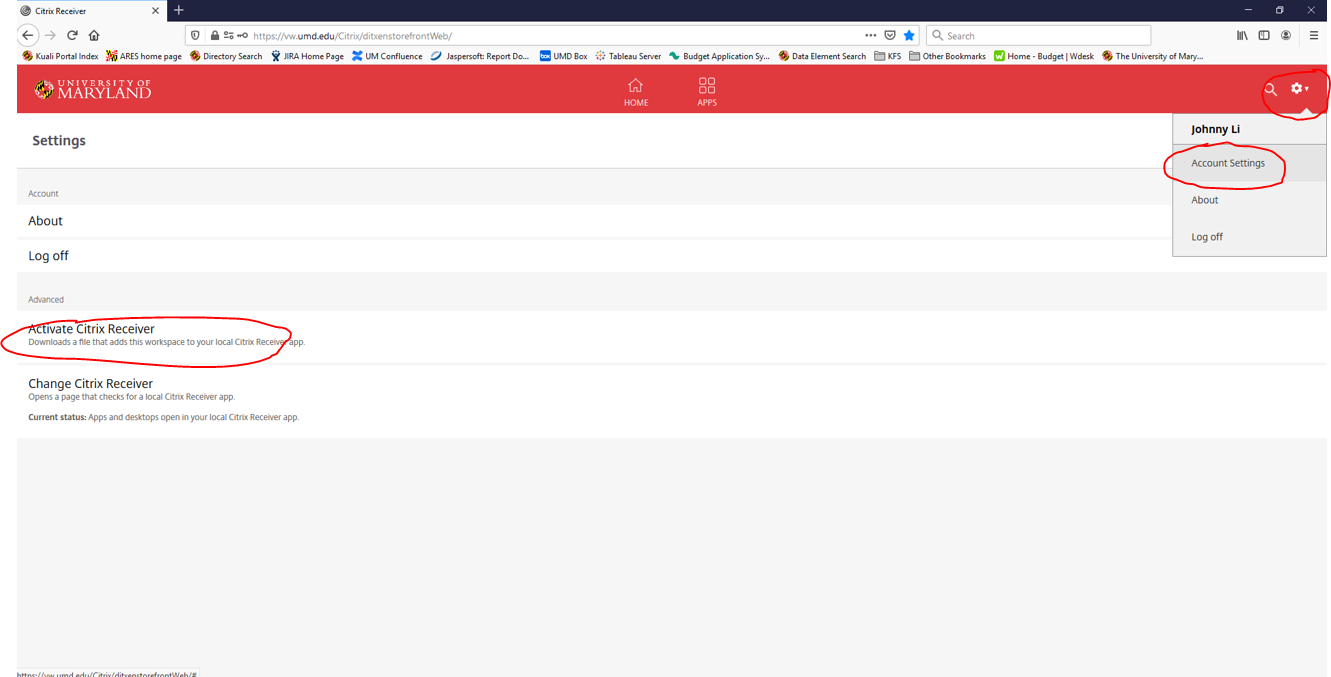 BPM Login Error - ‘The user is not authorized to work in Budget System’ 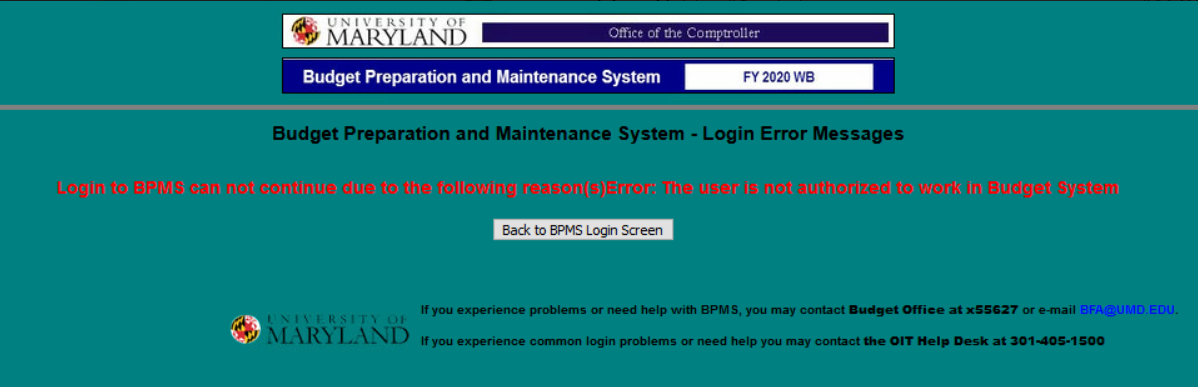 If the user has been granted access to BPM through BFA and still is encountering this error, follow the below steps to troubleshoot:Logon to the Citrix application:Go to: https://vw.umd.edu/      (same link on the BFA and Finance websites labeled as ‘BPM System’)      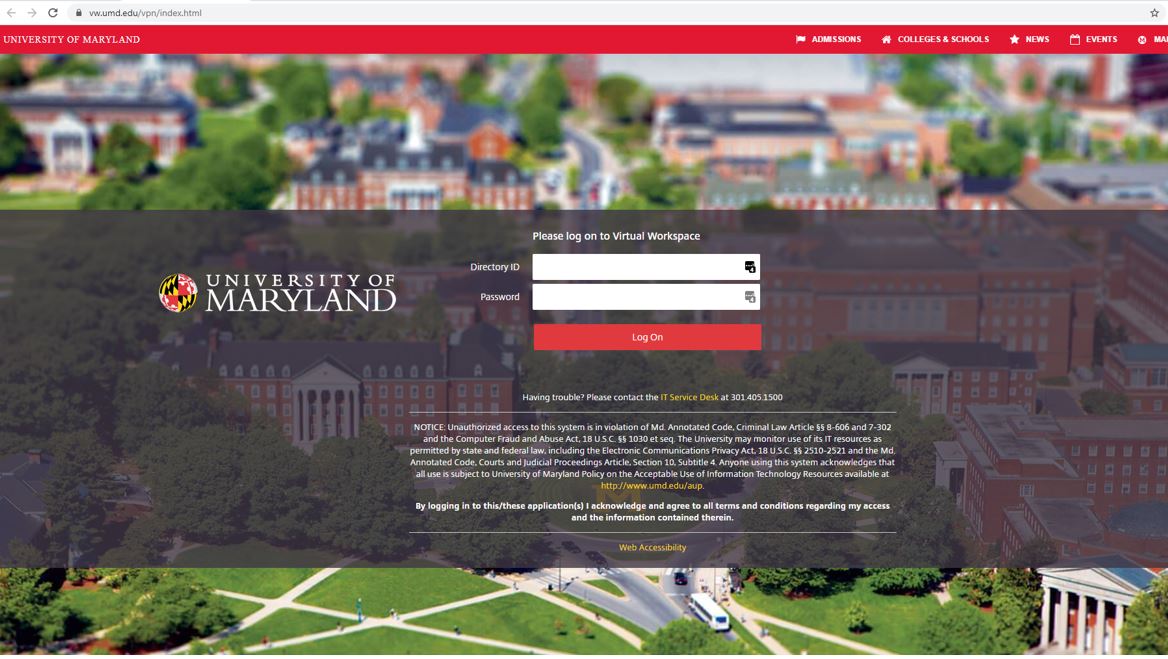 CAS- Central Authentication Service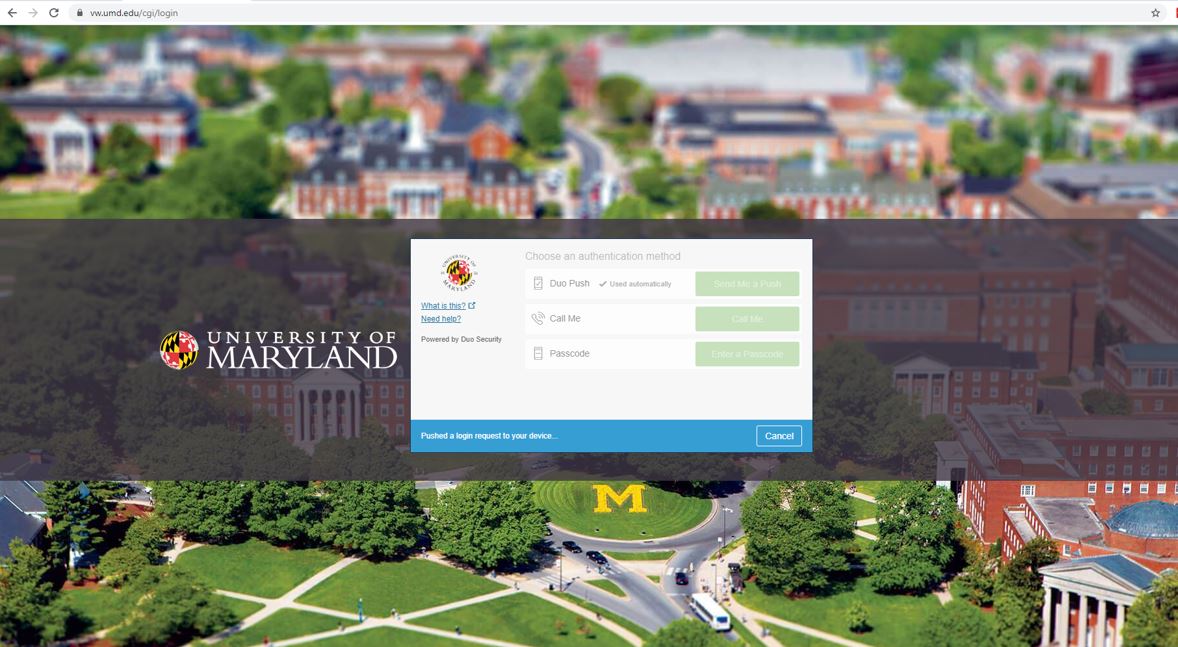 Click on ‘Detect Receiver’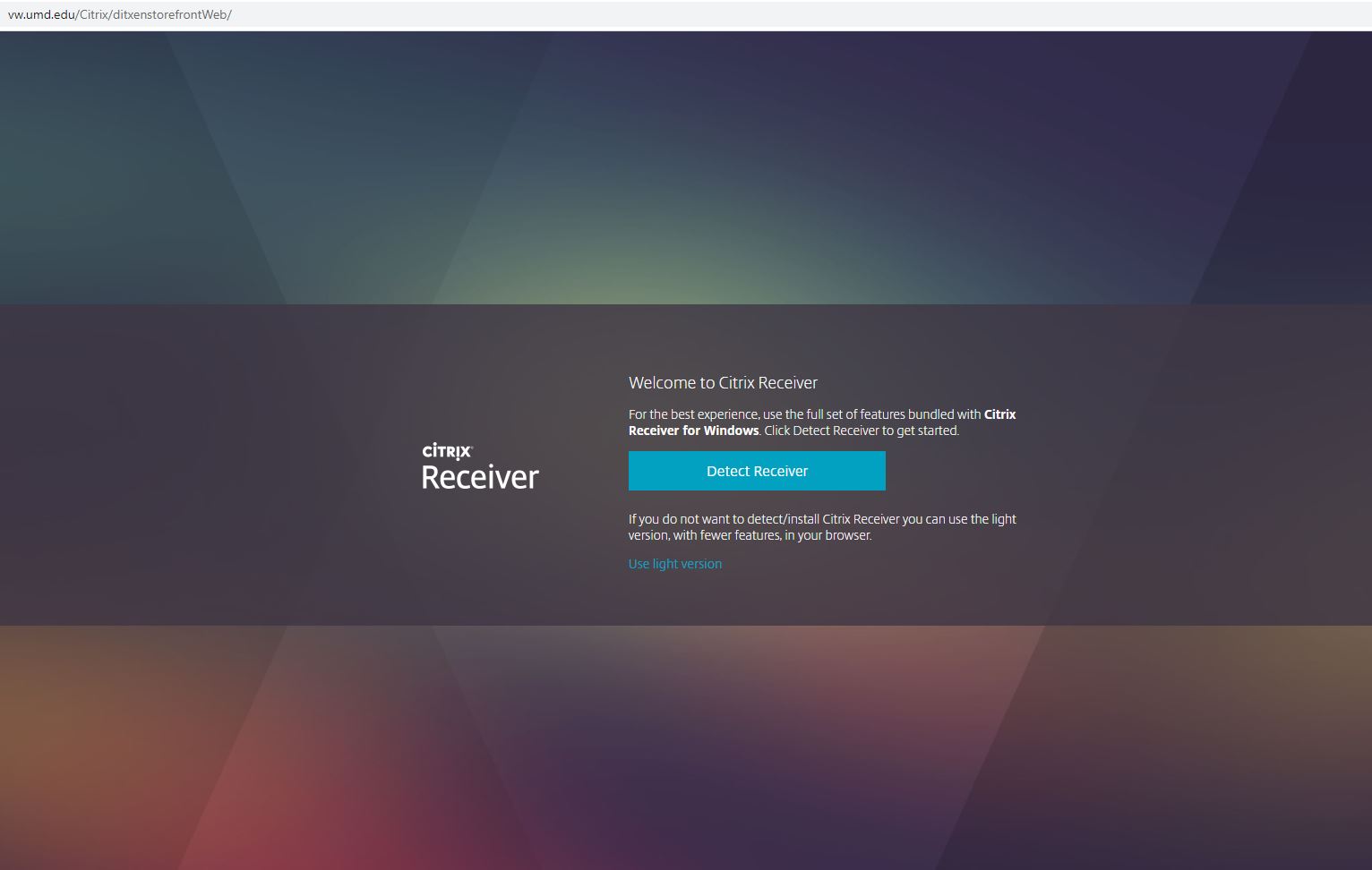 Clear the browser cookies and site data (the below example is in the Firefox browser)Click the browser menu in the top right-hand side of the screen -> Click ‘Options’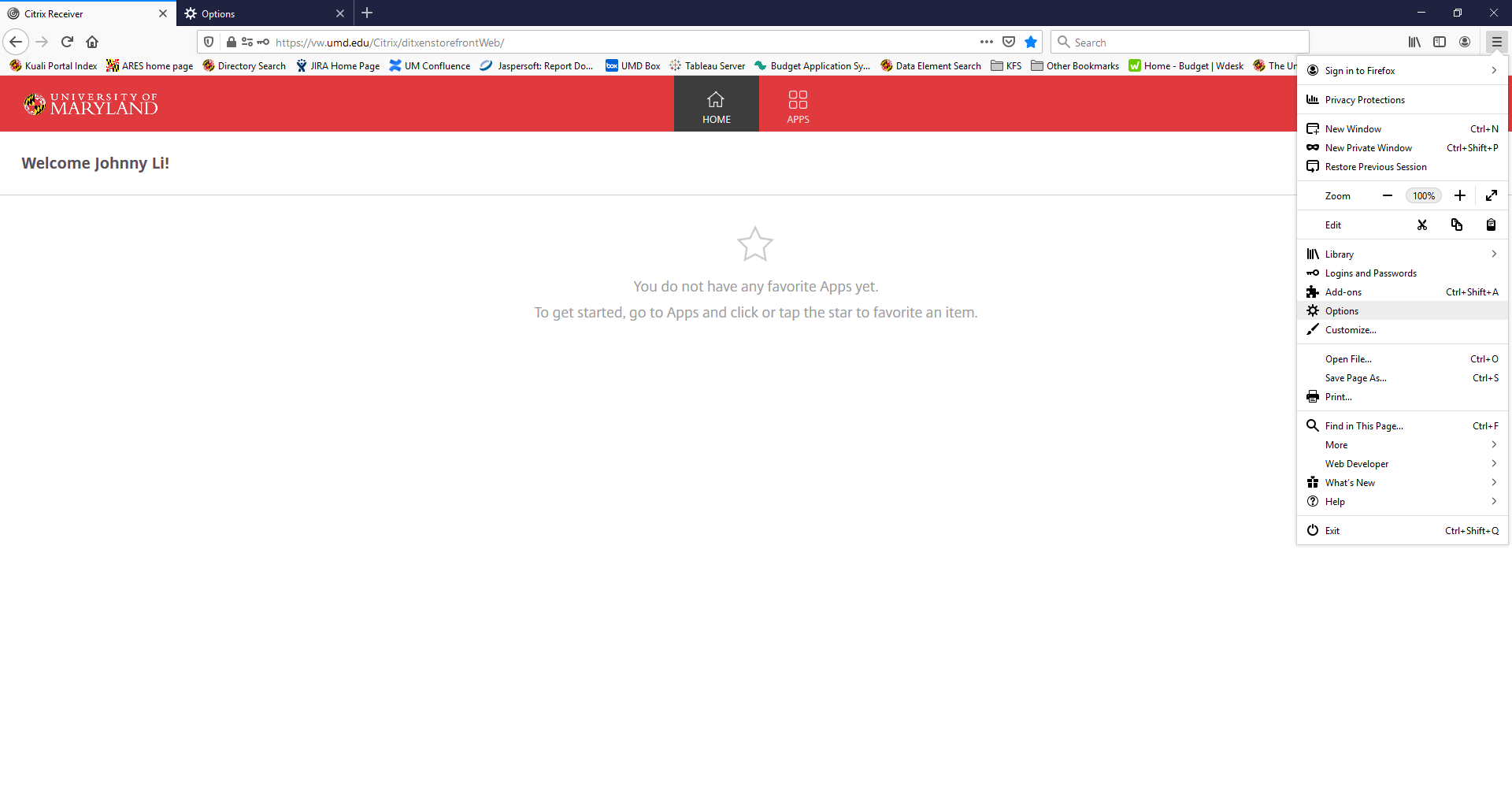 Click ‘Privacy & Security’ on the left-hand side of the screen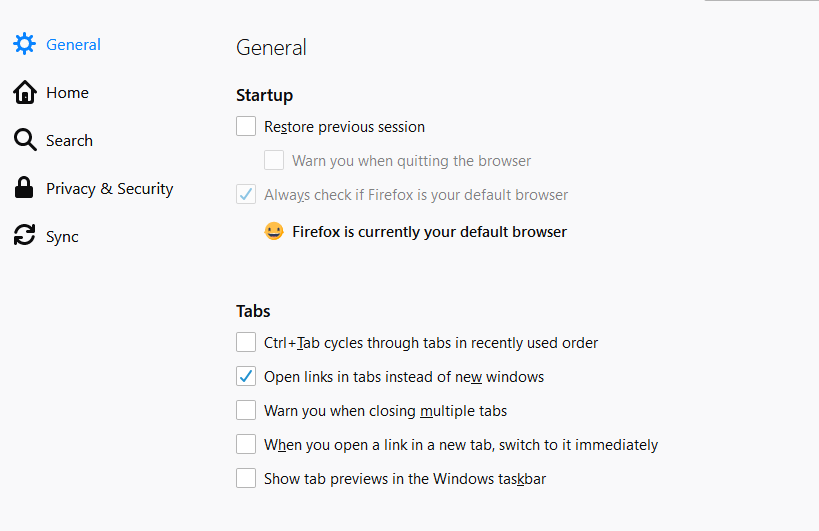 Scroll down and locate ‘Cookies and Site Data’ -> Check the box for ‘Delete cookies and site data when Firefox is closed’ -> Click ‘Clear Data’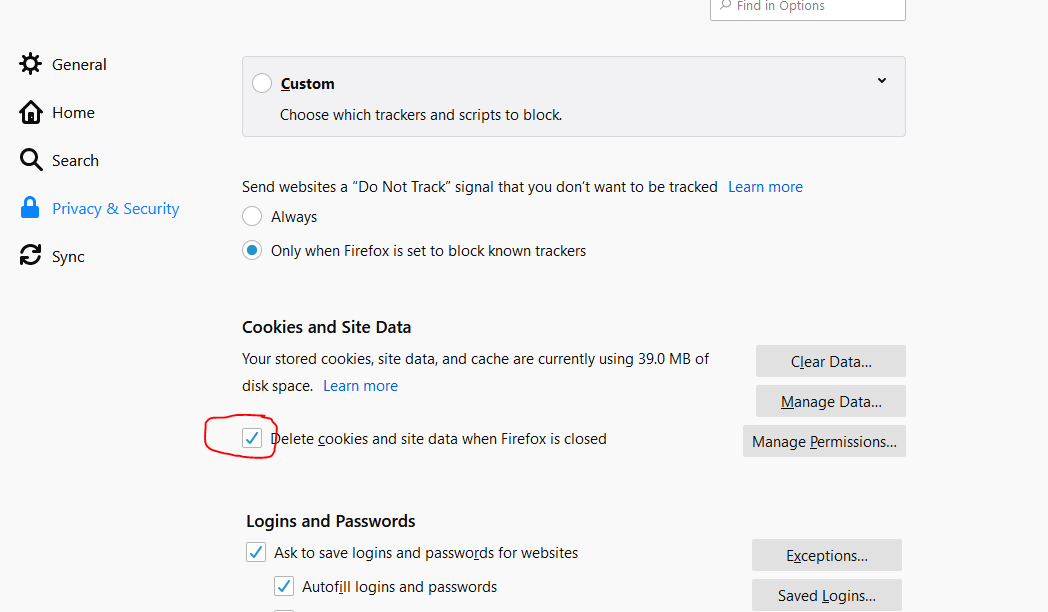 Click ‘Clear’ to confirm clearing the Cookies, Site Data, and Cashed Web Content 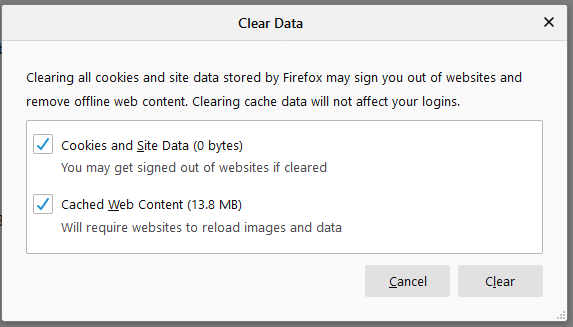 Close the ‘Options’ tab and log off of the Citrix Receiver (Click the gear icon on the upper right-hand side of the screen and Click ‘Log Off’)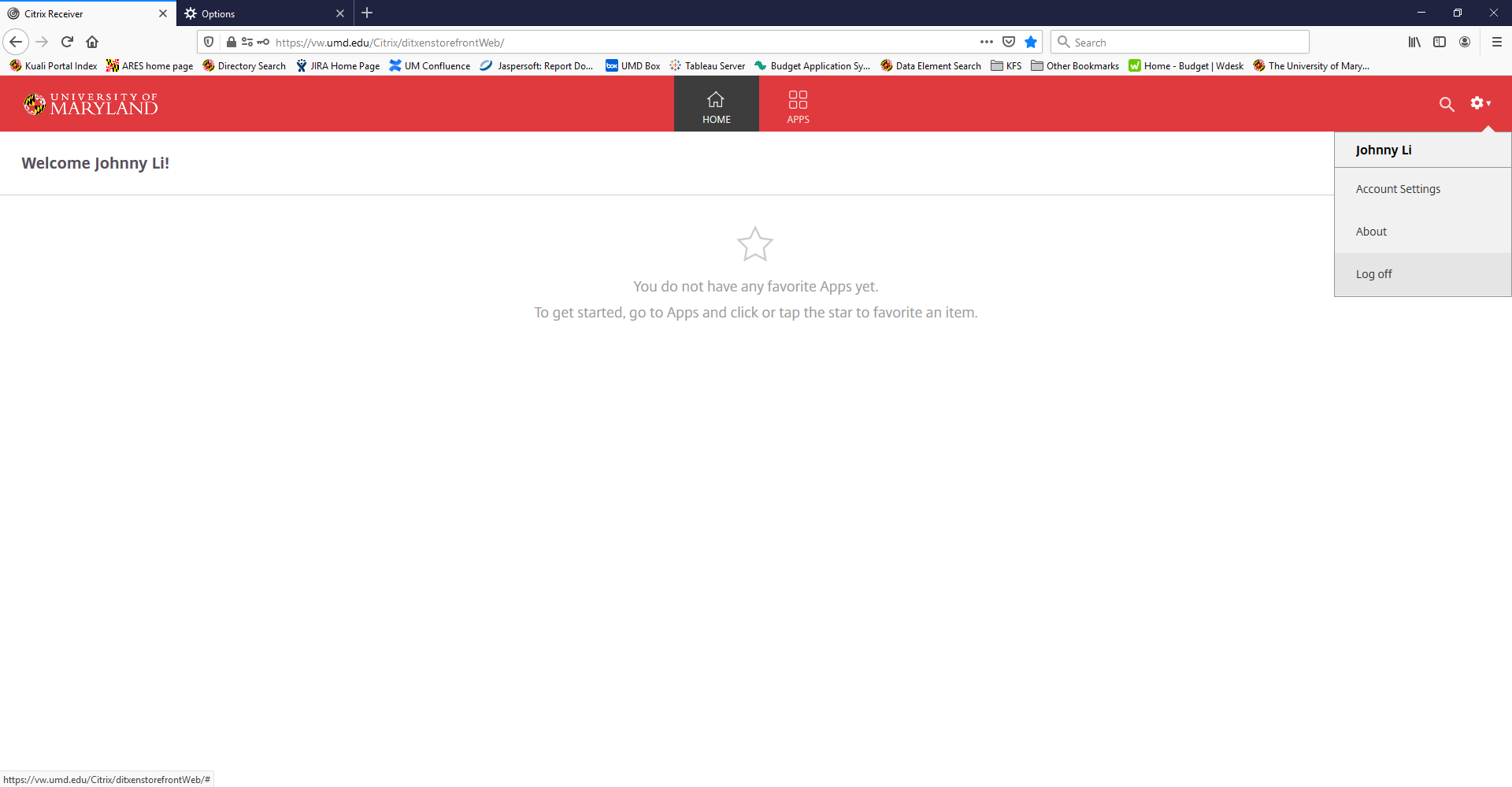 Close the browser completely -> Re-launch the browser and follow the normal login steps for BPM Citrix. If this does not resolve your error, please reach out to BFA (BFA@umd.edu) for further assistance.Multiple Monitors Error – BPM screen off center – unable to make user selections/inputs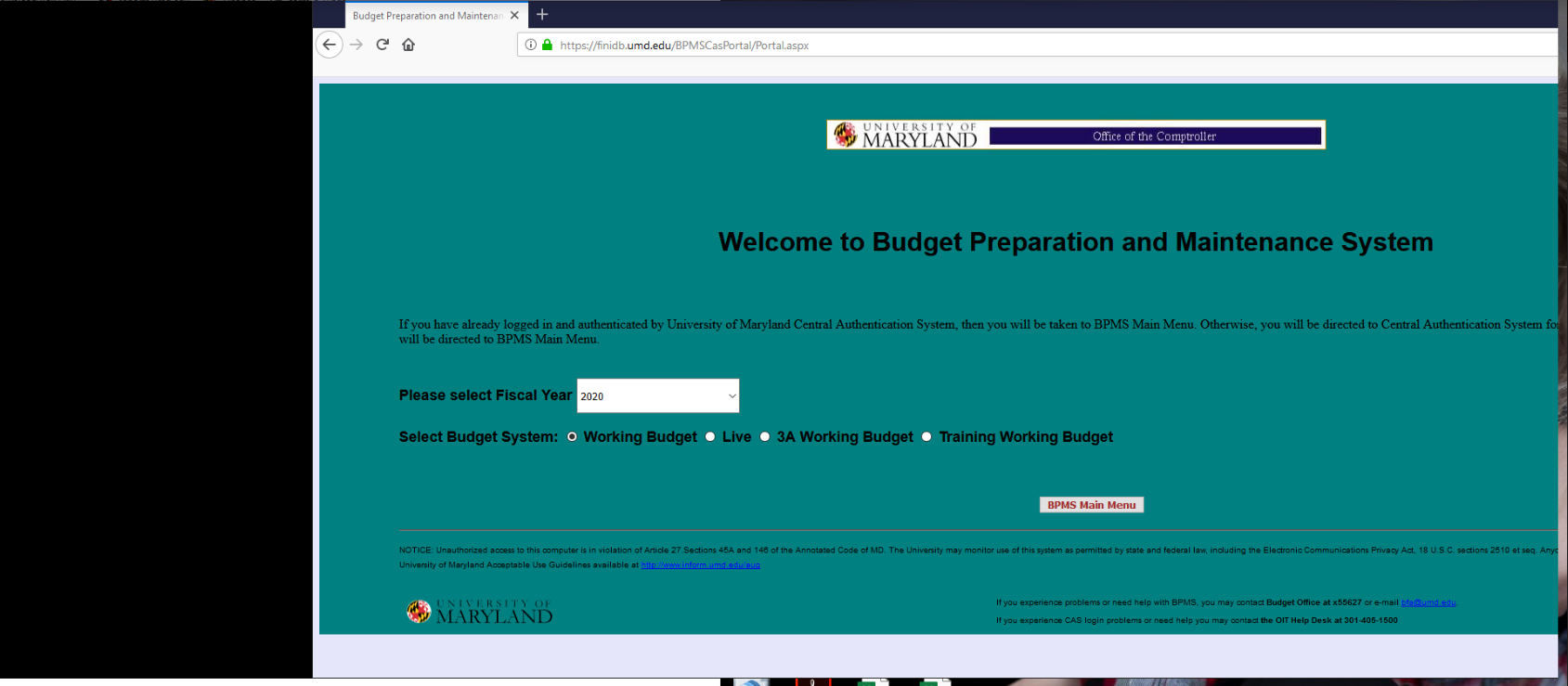 On the bottom right-hand side of the screen, Click the upward facing carrot icon 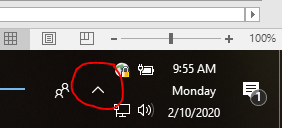 Right-click on the Citrix Workspace application -> Click ‘Advanced Preferences’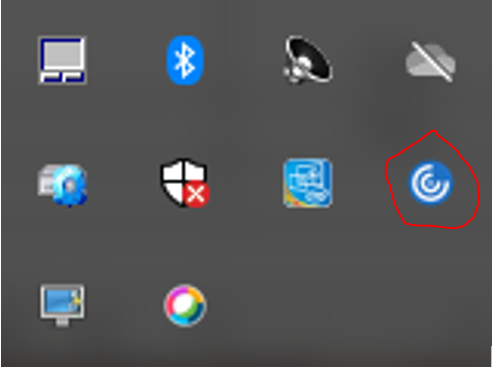 Click ‘High DPI’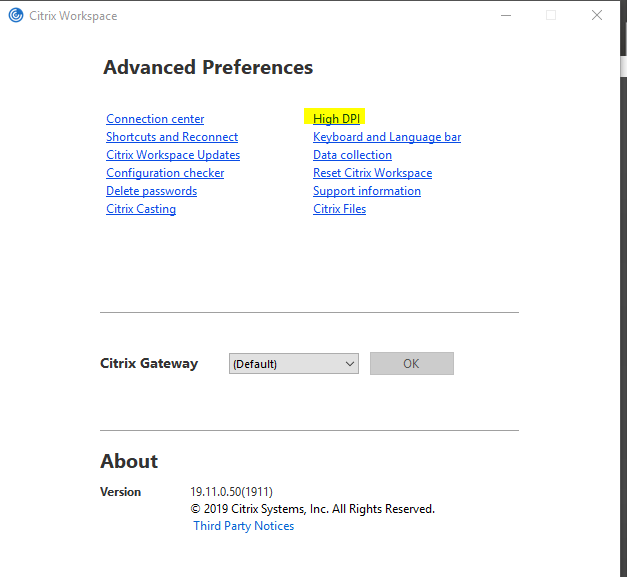 Click the radio button for ‘No, use the native resolution’ -> Click ‘Save’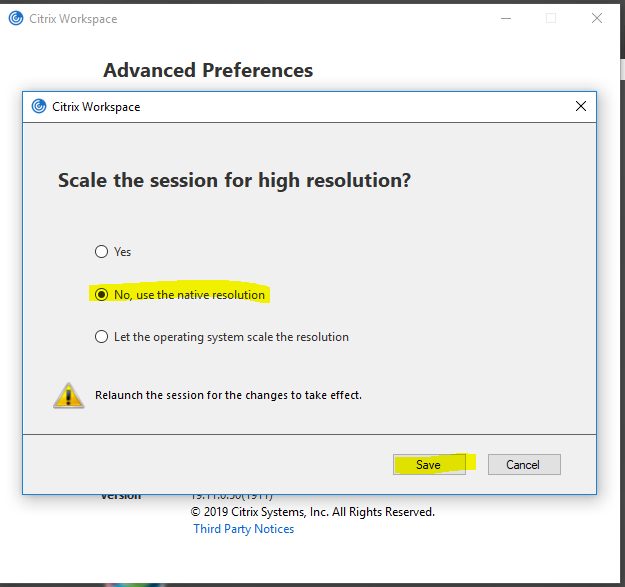 Click the ‘X’ icon on the upper right-hand side of the menu 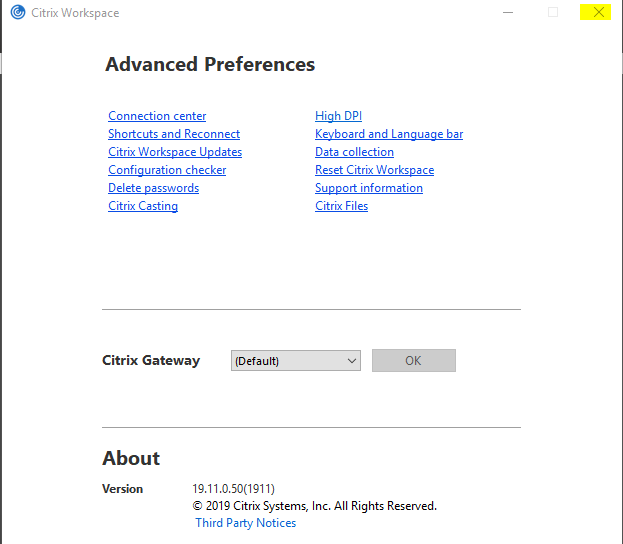 Re-login to BPM through Citrix, the screen misalignment should now be resolved Alternate Login – Citrix Workspace App (MUST HAVE CITRIX RECEIVER INSTALLED & DUO MOBILE APP)On the bottom right-hand search menu of your desktop type ‘Citrix’ -> Double-Click the icon for ‘Citrix Workspace’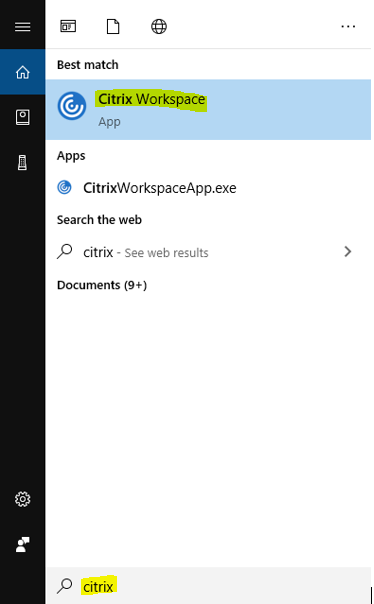 In the ‘Add Account’ screen type in ‘vw.umd.edu/’ -> Check the box for ‘Do not show this window automatically at sign-in’ -> Click ‘Add’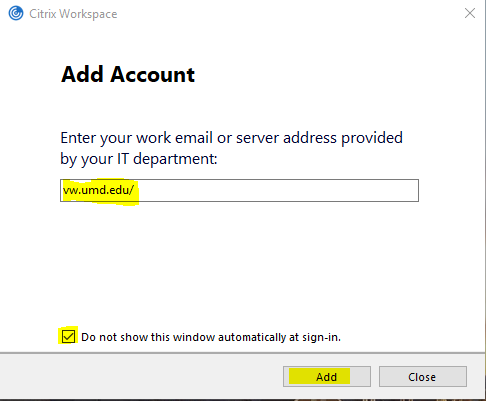 Enter your University email address (include @umd.edu) and password -> Go to your Duo mobile app and approve the CAS login request 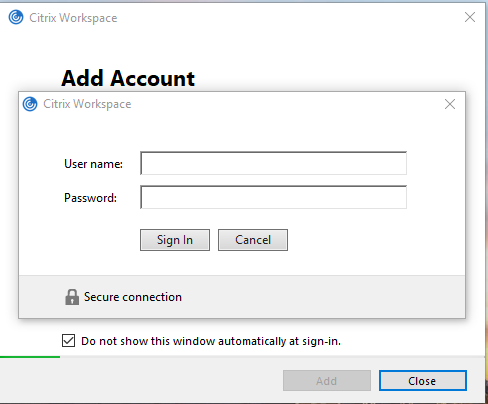 Click on APPS tile –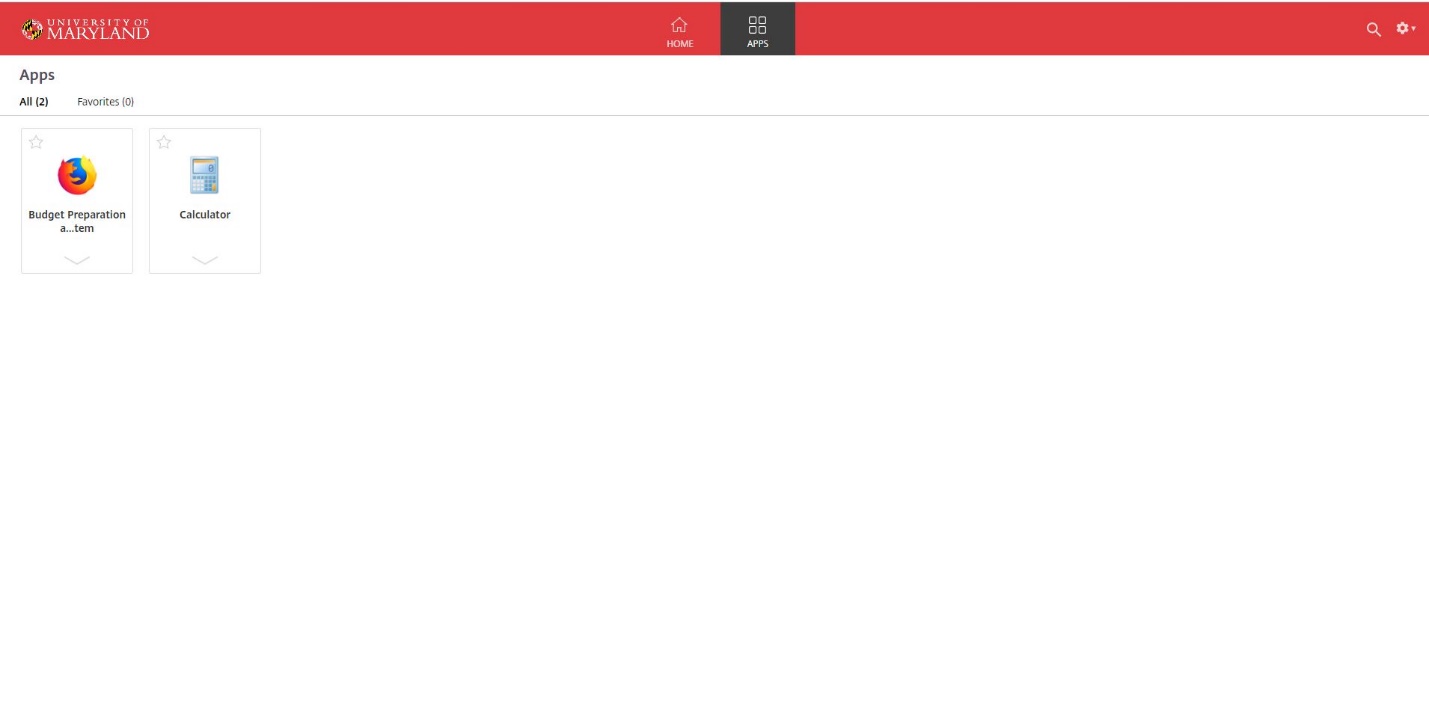 Click on Budget Preparation and Maintenance System Enter Directory ID and Password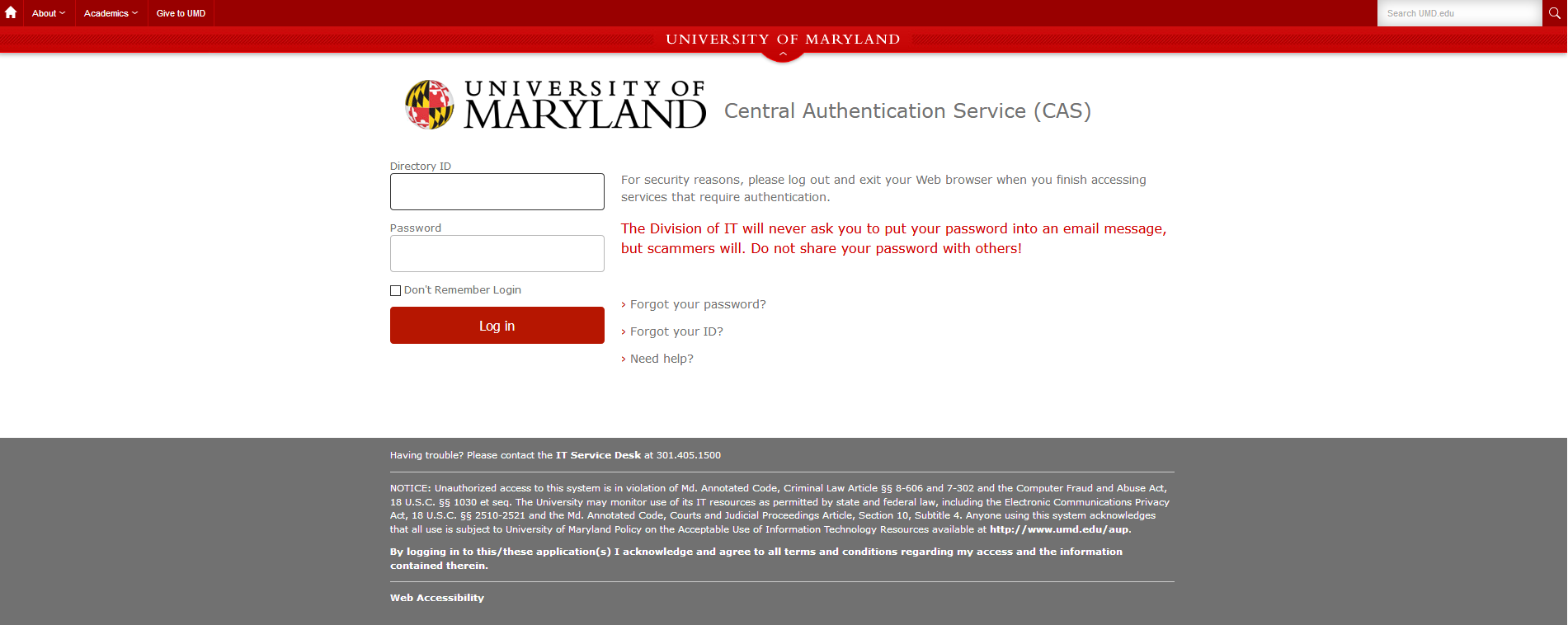 CAS- Central Authentication Service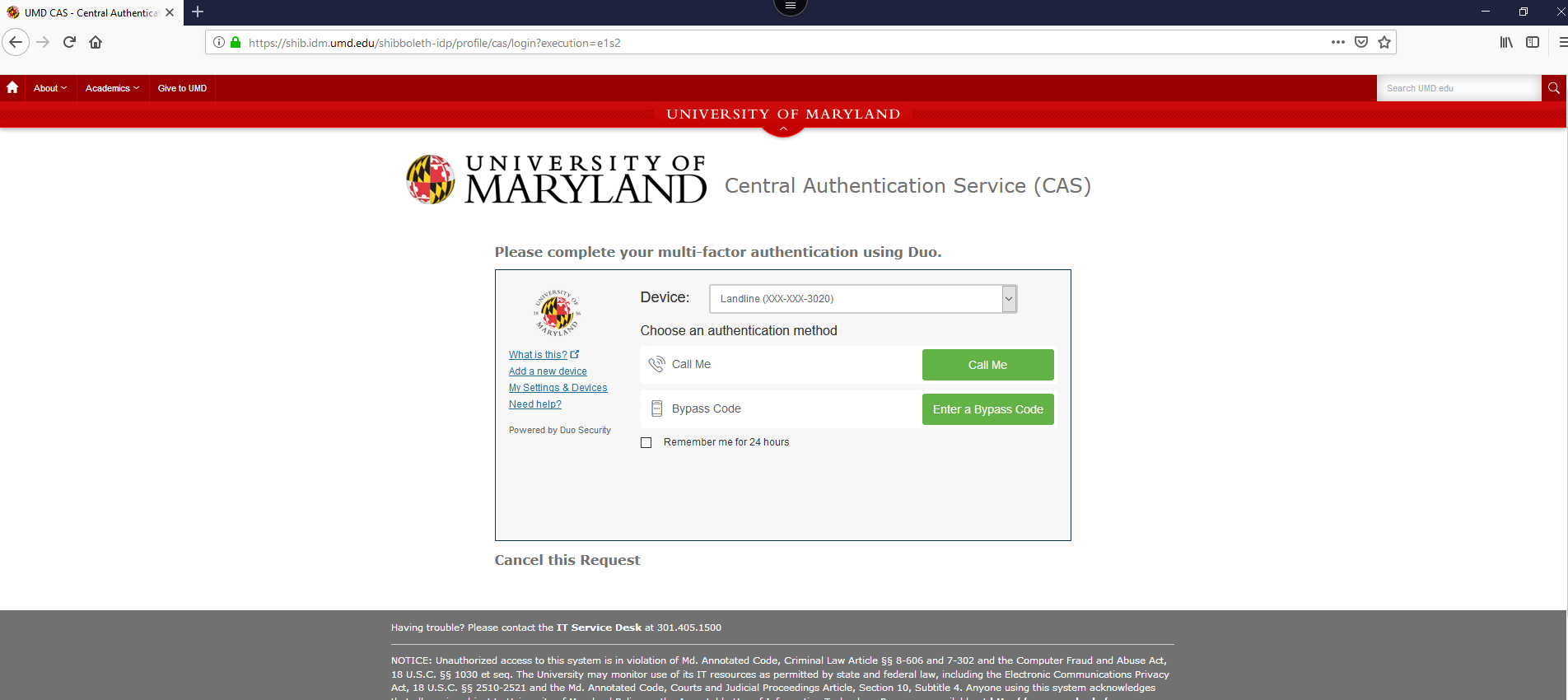 BPMS Main Menu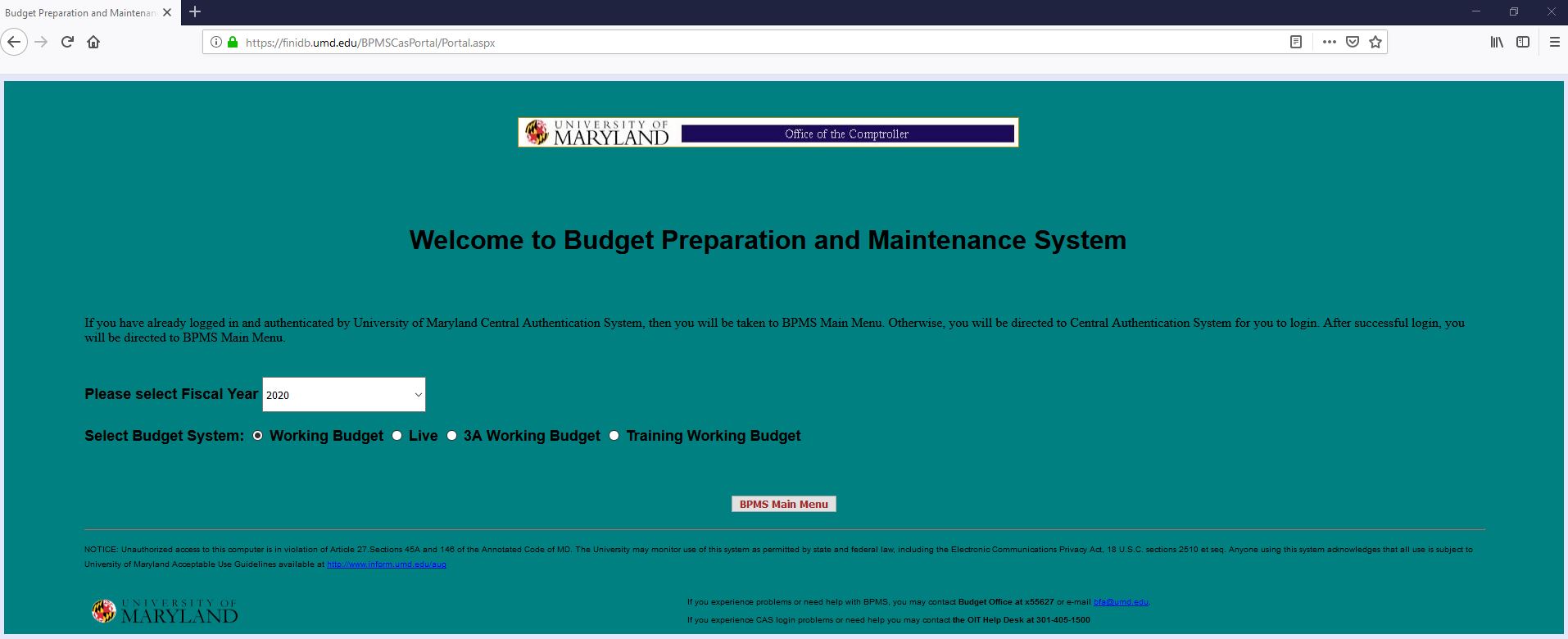 When finished using BPM, please exit the application by Clicking the ‘Exit’ Button and log off of Citrix by Clicking the ‘Log off’ button located under the gear icon in the upper right-hand corner of CitrixBPM Time-Out Error – ‘Server Error in ‘/’ Application’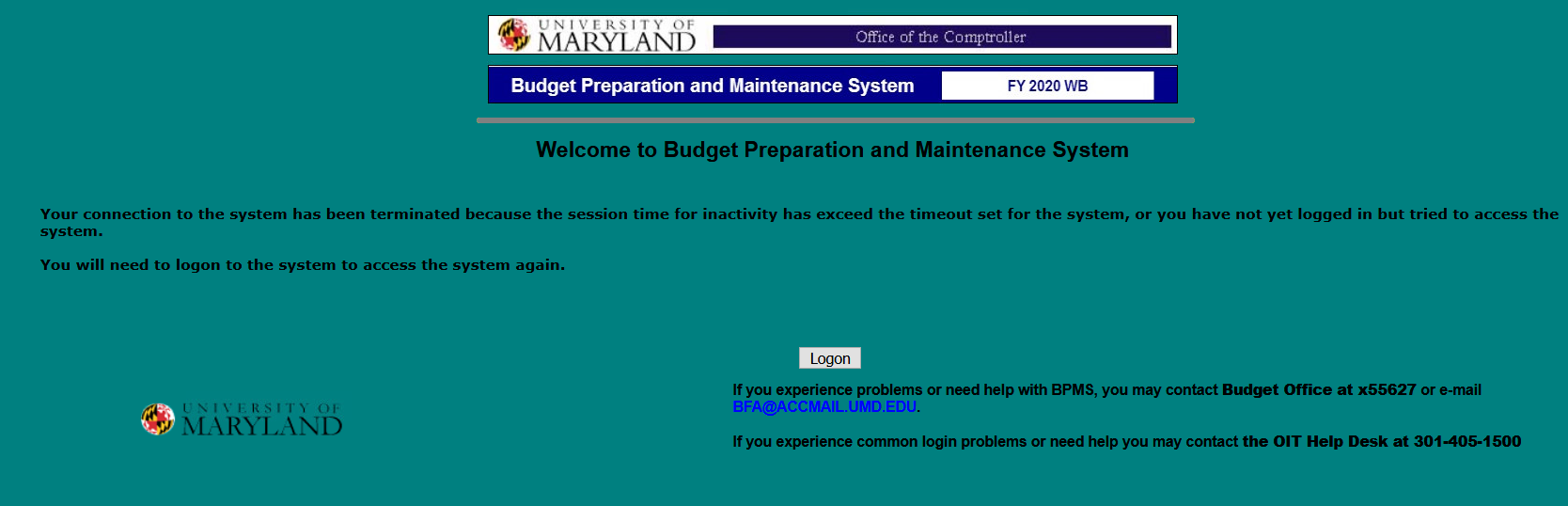 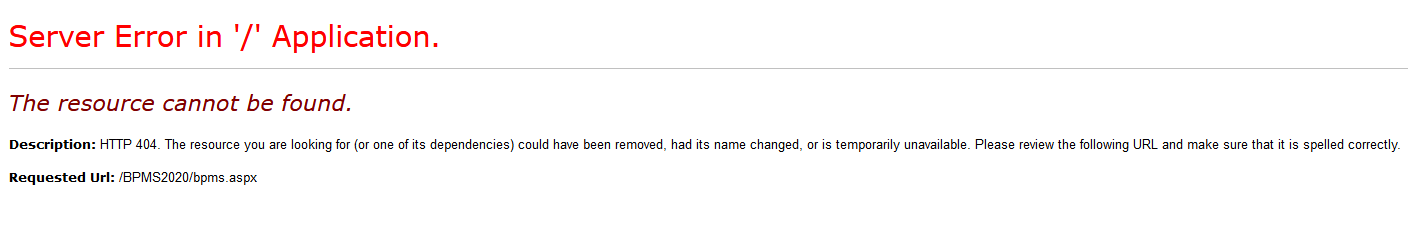 Click the second ‘X’ at the top right-hand side of the page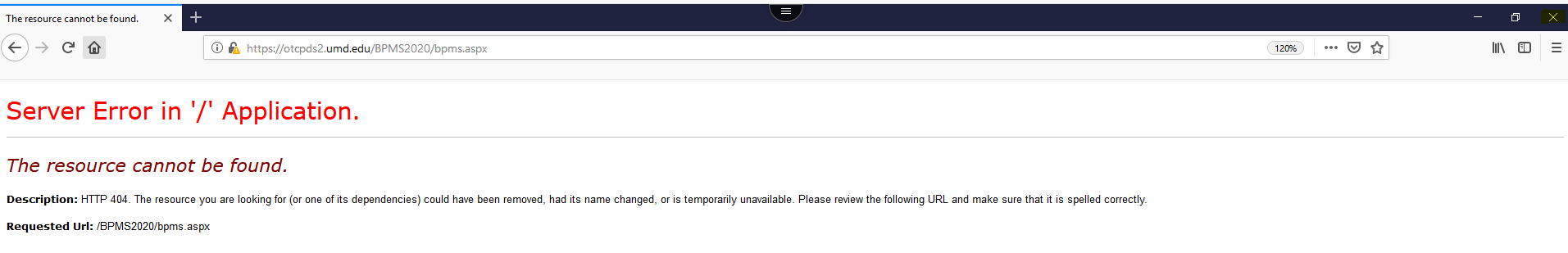 Re-launch the BPM Application from the apps menu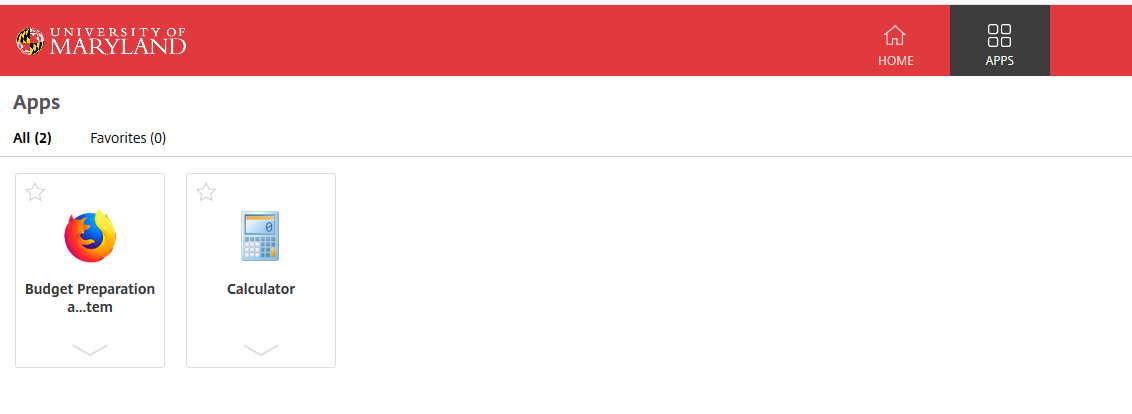 How to expand the BPM windowClick the second box icon on the upper right-hand side of the screen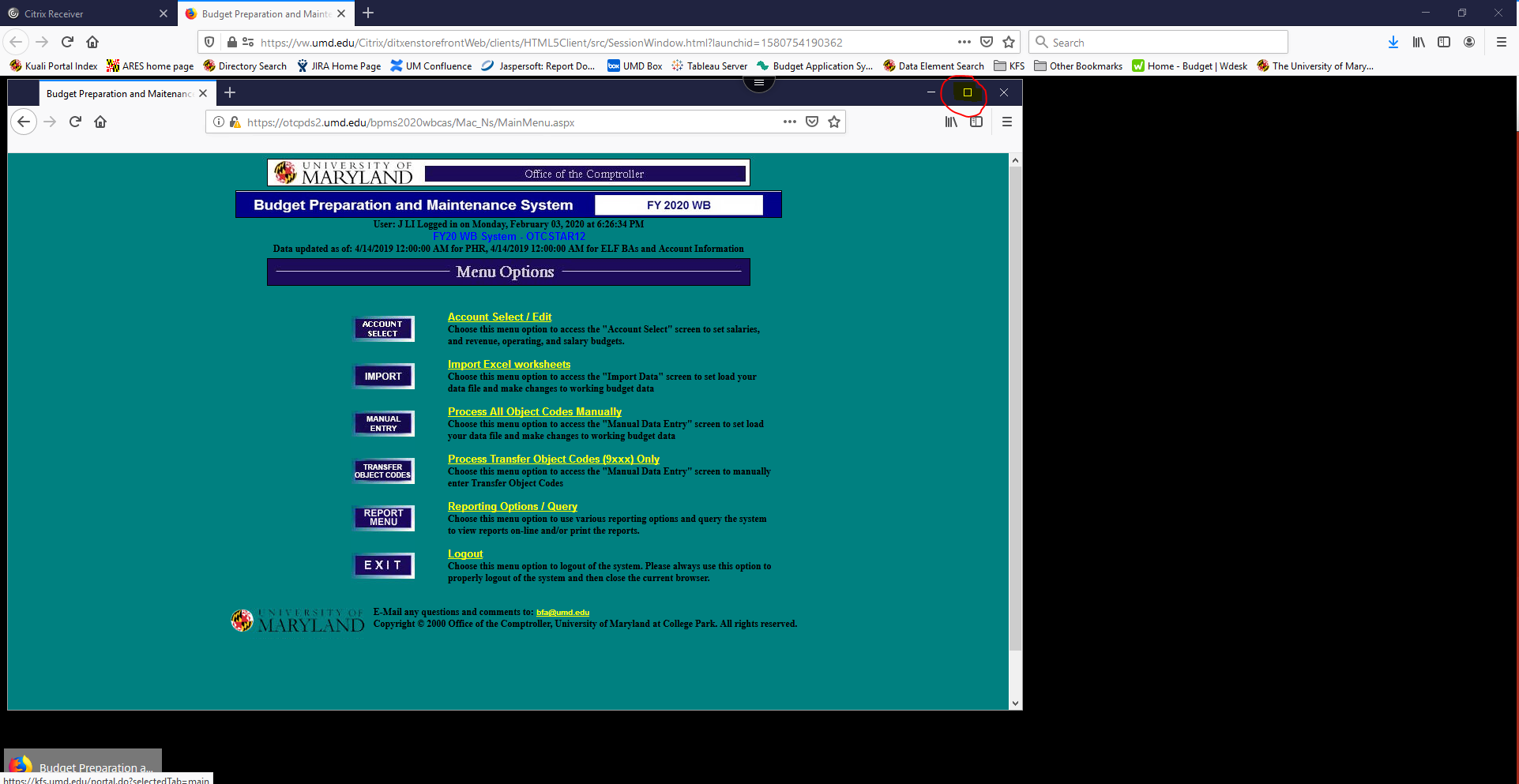 Saving/Viewing Reports:Viewing ReportsClick ‘Print Report’ -> Select ‘HTML Format – Report viewed as a Web Page’ for the format -> Click ‘View Report’ -> the report will launch into a new screen where it can be viewed, saved, and printed from the browser (Citrix Receiver needs to be installed for save and print options)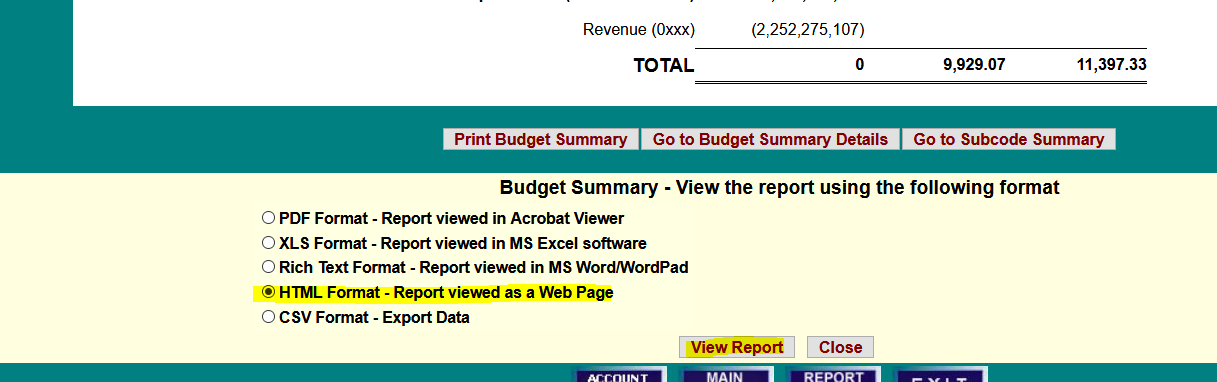 In the upper right-hand side of the screen, Click the Menu icon -> Click Print 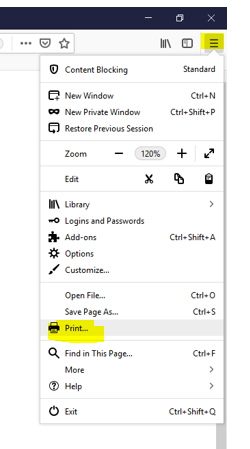 Click ‘Print’ -> Select an option for ‘Name’ (usually PDF or to an installed printer) -> Click ‘OK’ -> Locate a desired location on your ‘Local Disk (C: on directory ID)’ to save the file to -> Click ‘Save’ 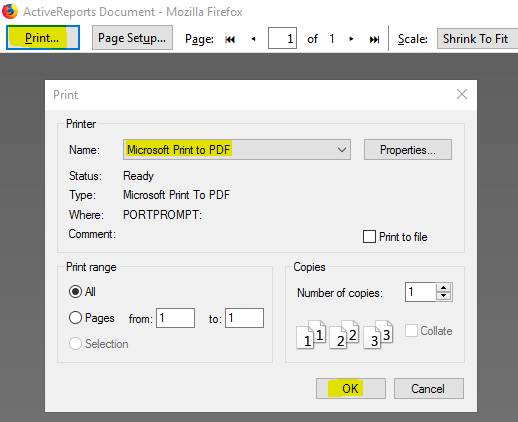 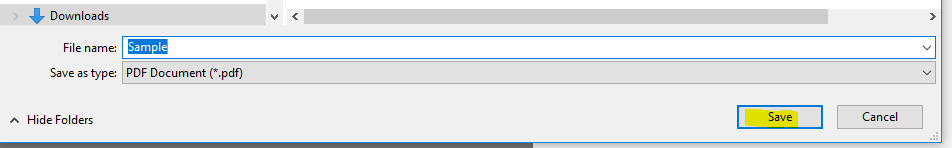 Once the file is saved you can navigate to the folder on your computer and open it for viewingSaving Reports – (MUST HAVE CITRIX RECEIVER INSTALLED)
Click ‘Print Report’ -> Select the desired format -> Click ‘View Report’ -> Click the radio button for ‘Save File’ -> Click ‘OK’ 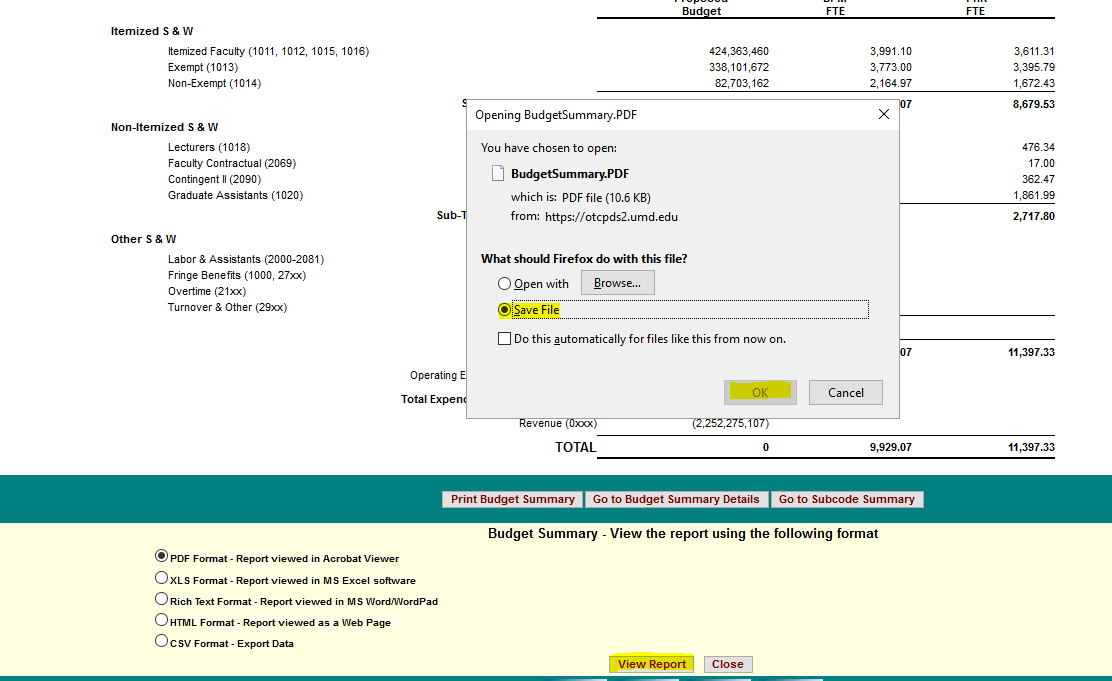 On the left-hand pane, navigate to ‘Local Disk (C: on directory ID)’ (Ensure it contains your Directory in the name, i.e. ‘C: on directory ID johnsmith’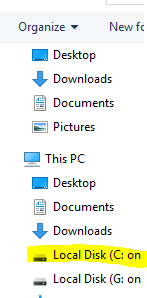 If prompted for ‘An online application is attempting to access files on your computer.’ Check the box for ‘Do not ask me again for this site’, then Click ‘Permit all access’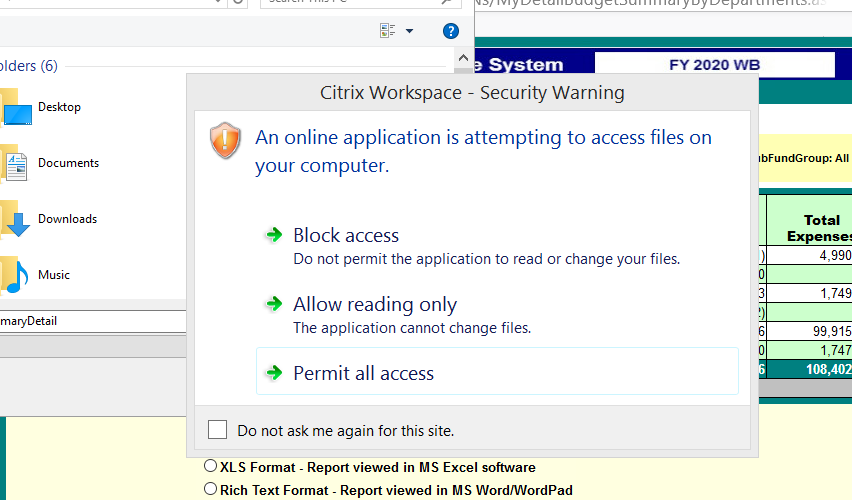 Click on ‘Users’ -> then open the folder with your Directory ID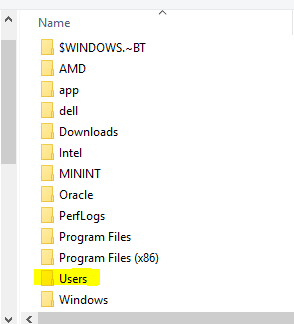 At this point you will see the common folders on your local computer where the report can be saved. Some areas users typically save files are the ‘Desktop’, ‘Documents’, and ‘Downloads’ 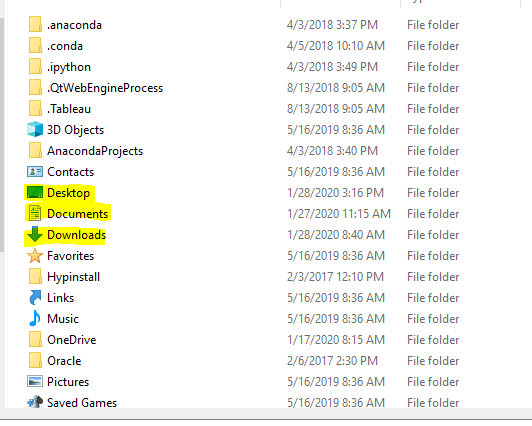 Once the file is saved you can navigate to the folder on your computer and open it for viewingBlocked Page ErrorWhen within BPM, the application is running in a Virtual Workspace. You will not be able to access other websites within the same browser. If you need to access other websites, open a new browser in a separate window.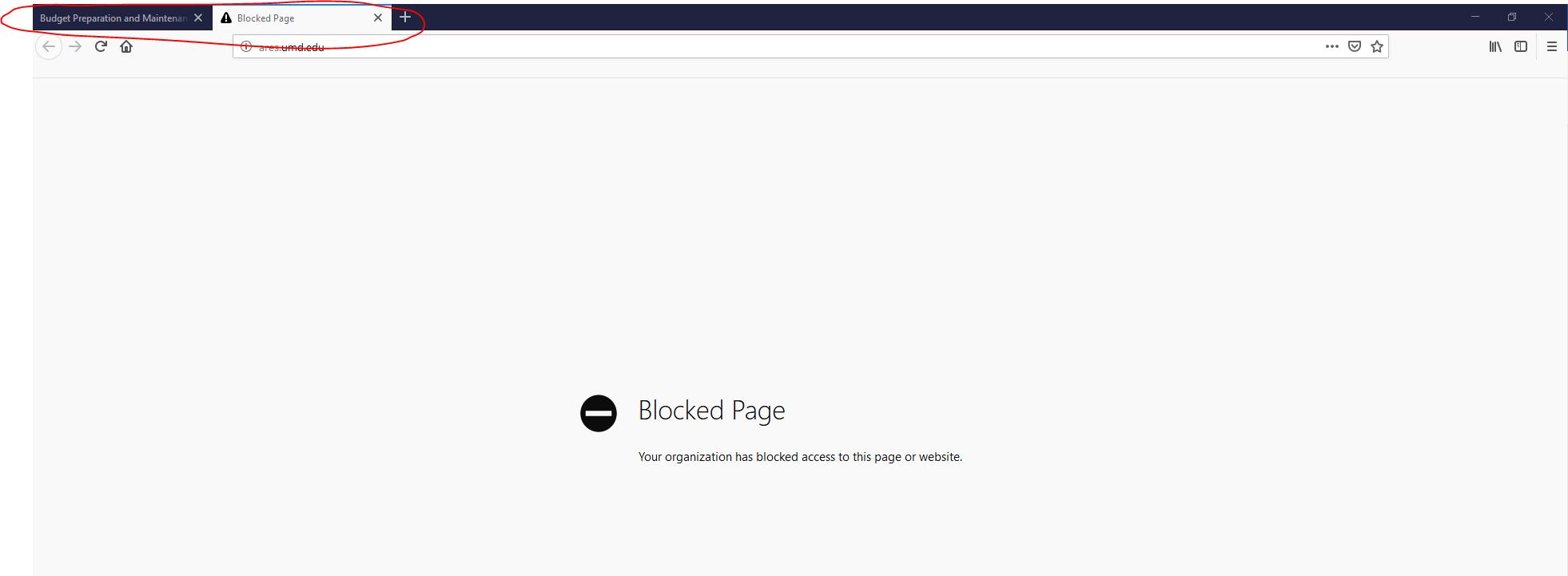 